2026 Holidays for Germany 2026 2026 2026 2026 2026 2026 2026GermanyGermanyGermanyGermanyGermanyGermanyGermanyGermanyGermanyGermanyGermanyGermanyGermanyGermanyGermanyJanuaryJanuaryJanuaryJanuaryJanuaryJanuaryJanuaryFebruaryFebruaryFebruaryFebruaryFebruaryFebruaryFebruaryMarchMarchMarchMarchMarchMarchMarchSuMoTuWeThFrSaSuMoTuWeThFrSaSuMoTuWeThFrSa123123456712345674567891089101112131489101112131411121314151617151617181920211516171819202118192021222324222324252627282223242526272825262728293031293031AprilAprilAprilAprilAprilAprilAprilMayMayMayMayMayMayMayJuneJuneJuneJuneJuneJuneJuneSuMoTuWeThFrSaSuMoTuWeThFrSaSuMoTuWeThFrSa12341212345656789101134567897891011121312131415161718101112131415161415161718192019202122232425171819202122232122232425262726272829302425262728293028293031JulyJulyJulyJulyJulyJulyJulyAugustAugustAugustAugustAugustAugustAugustSeptemberSeptemberSeptemberSeptemberSeptemberSeptemberSeptemberSuMoTuWeThFrSaSuMoTuWeThFrSaSuMoTuWeThFrSa1234112345567891011234567867891011121213141516171891011121314151314151617181919202122232425161718192021222021222324252626272829303123242526272829272829303031OctoberOctoberOctoberOctoberOctoberOctoberOctoberNovemberNovemberNovemberNovemberNovemberNovemberNovemberDecemberDecemberDecemberDecemberDecemberDecemberDecemberSuMoTuWeThFrSaSuMoTuWeThFrSaSuMoTuWeThFrSa1231234567123454567891089101112131467891011121112131415161715161718192021131415161718191819202122232422232425262728202122232425262526272829303129302728293031Jan 1	New Year’s DayFeb 12	Women’s Carnival DayFeb 14	Valentine’s DayFeb 16	Shrove MondayFeb 17	Shrove TuesdayFeb 18	Ash WednesdayApr 2	Maundy ThursdayApr 3	Good FridayApr 5	Easter SundayApr 6	Easter Monday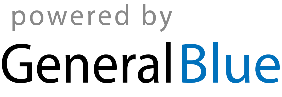 May 1	Labour DayMay 10	Mother’s DayMay 14	Ascension DayMay 24	PentecostMay 25	Whit MondayOct 3	National HolidayNov 1	All Saints’ DayNov 2	All Souls’ DayNov 11	Saint MartinNov 15	Memorial DayNov 18	Day of Prayer and RepentanceNov 22	TotensonntagNov 29	1. AdventDec 6	2. AdventDec 13	3. AdventDec 20	4. AdventDec 24	Christmas EveDec 25	Christmas DayDec 26	Boxing Day